МИНИСТЕРСТВО ОБРАЗОВАНИЯ И НАУКИ РОССИЙСКОЙ ФЕДЕРАЦИИФедеральное государственное бюджетное образовательное учреждениевысшего профессионального образования«Томский государственный педагогический университет»(ТГПУ)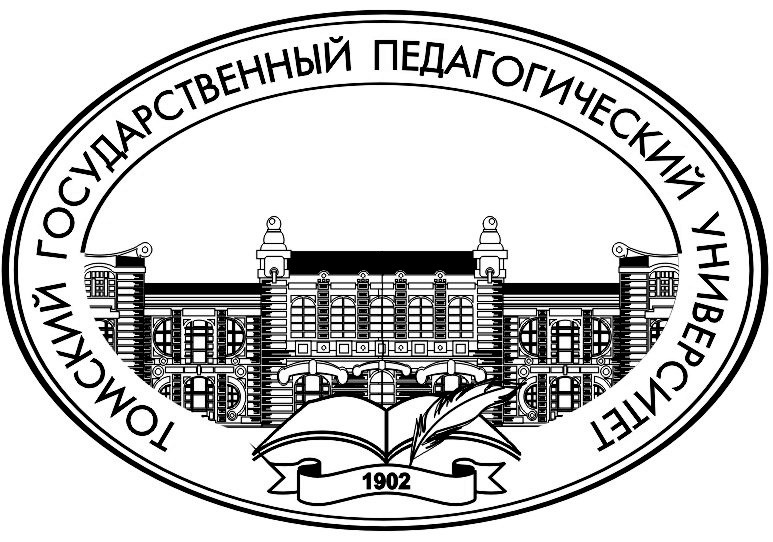 II ВСЕРОССИЙСКИЙ ФЕСТИВАЛЬ НАУКИXVI Международная конференциястудентов, аспирантов и молодых ученых«Наука и образование»,посвященная 110-летию ТГПУ23 - 27 апреляПРОГРАММА СЕКЦИИ«Психология»Томск 2012 Программа конференции25 апреля, средаРегистрация участников конференции: 9.00 -10.00, ТГПУ, корпус 1, ауд.335Пленарное заседание 10.00 – 13.30, ТГПУ, корпус 1, ауд.335Приветствие участникам конференции – Грицкевич Н.К., к.пед.н., Томский государственный педагогический университет, г. Томск Роль системы образования в конструировании основ солидарного общественного существования - Мещерякова Н.Н, к.ист.н., Томский политехнический университет, г. ТомскКросскультурная образовательная  коммуникация (современный аспект) – Грицкевич Н.К., к.пед.н., Томский государственный педагогический университет, г. Томск Психологические факторы формирования социально-стрессовых расстройств – Гычев А.В., док.мед.н., Томский государственный педагогический университет, г. Томск Креативное письмо как коммуникативный парадокс – Петров А.В., к.фил.н, Томский государственный университет, г. ТомскКофе-брейк 13.30 -14.00, ТГПУ, корпус 1, ауд.312Мастер-классы, круглые столы, конкурсы14.00.-15.00Особенности рекламного и PR продвижения организации на томском рынке (на примере «Золотая косточка» (гостиница для животных) – Вишнякова Анна Валерьевна, учредитель и генеральный директор «Золотая косточка» (гостиница для животных) (ТГПУ, корпус 1, ауд. 247)Как сделать, чтобы клиенты конкурентов стали Вашими? (энергетическое сопровождение бизнеса) – Бодур Дмитрий Михайлович, директор Budurchi (ТГПУ, корпус 1, конференц-зал)Терапевтическая беседа как вид коммуникации – Пахомов Владимир Павлович, к.псих.н, доцент, Шелехов И.Л., к.псих.н, доцент (ТГПУ, корпус 1, ауд. 312)Глянцевый журнал в г. Томске (проблемы и перспективы) – Бохонная Марина Евгеньевна, главный редактор журнала «Свадьба в Томске» ((ТГПУ, корпус 1, ауд. 105)Конкурс творческих работ студентов: «Экстренная психологическая помощь – в спектре профессиональных взглядов студентов» - руководитель Ахметова Л.В., к.псих.н., Томский государственный педагогический университет, г. Томск.  ТГПУ, корпус 1, 235Круглый стол "Экстренная психологическая помощь: состояние, проблемы, перспективы":  15.00-16.00, ауд. 335 - руководитель Ахметова Л.В., к.псих.н., Томский государственный педагогический университет, г. Томск. ТГПУ, корпус 1, ауд 23526 апреля, четвергРабота секций: 10.00 -15.00Секция Прикладные и междисциплинарные аспекты современной психологии ауд. 235, корп. 1, пр. Комсомольский, 75 Руководитель Гадельшина Т.Г, к.псих.н., доцент, Секретарь Егорова Ю. Д., технический секретарь Чурилин М.Бровко В.А., Гадельшина Т.Г., ФПСОР ТГПУЗащитные механизмы, стрессоустойчивость и самоотношение как факторы выбора официальной и альтернативной психологической помощиЕрмакова Т.М., ФПСОР ТГПУСравнительная характеристика феномена ревностиЕремина Ю.А, ФПСОР ТГПУОсобенности эмоционального развития у детей  с нарушениями слуха младшего школьного возрастаКедровская А.С., СибГМУОценка степени выраженности суицидального риска у клинических психологов в процессе профессионального становленияКазионова Ю.М., Выскочков В.С., СибГМУЗаболевания сердечно-сосудистой системы как психосоматические расстройстваБадрутдинова А.З., ФПСОР ТГПУДинамика социальной эргичности в процессе профессиональной подготовки психологовЕгорова Ю.Д., ФПСОР ТГПУ, Туребаева Д.К., ТГУАнализ эффективности программы сопровождения детей со сложной структурой дефектаКанаева С.С., Рашевская В.И., ФПСОР ТГПУСпецифика формирования страха смерти у детей дошкольного возраста и его значение в психическом развитии ребенкаТуребаева Д.К., Замураев З.Б., ФПСОР ТГПУОсобенности работы психолога-консультанта  на телефоне доверияОинчинова М.В., Евашова Е.Н., ФИЯ ТГПУ, Цыремпилова С.В., ТГУ Специфика мыслительной деятельности при шизофрении (в рамках судебно-психиатрической экспертизы)Евашова Е.Н, ФПСОР ТГПУ, Цыремпилова С.В.,  М.В.Оинчинова, ТГУСпецифика самосознания женщин с  избыточной массой телаЦыремпилова С.В., ТГУ, Егорова Ю.Д., ФПСОР ТГПУПсихологические особенности спортсменов в соревновательный и тренировочный периодыДавыдов А.А., СибГМУЭволюция психики: переходные формы между уровнями развития психики живых организмов и эволюционные предпосылки становления каждого уровняРашевская В.И., СибГМУ, Канаева С.С., ФПСОР ТГПУСопротивление воспитательному воздействию у подростков: виды и способы преодоленияАдигамова Н.Р., Ерохина Т.А., МБДОУ 110Социально личностное развитие дошкольника  в условиях ФГОТЖуков В.В., ФПСОР ТГПУИдеальный образ партнера противоположного пола у студентов с разным образовательным статусомБуравлева Н.А., Каменева Н.В., ФПСОР ТГПУРазвитие толерантности у подростков в объединении дополнительного образованияБуравлева Н.А., Двухжильная М.А., ФПСОР ТГПУВлияние занятий экстремальными видами туризма на формирование личности трудных подростковБуравлева . Н.А., Лебедикова О.А., ФПСОР ТГПУДинамика отношений личности подростка к себе и другим в процессе танцевального тренингаСекцияПсихолого-педагогические проблемы развития личностиауд. 105, корп. 1, пр. Комсомольский, 75 Руководитель: Витрук Е.Е., к.пед.н., доцент.Секретарь: Степанова Е.Д., старший преподаватель, технический секретарь Замураева А.Витрук Е.Е., ФПСОР ТГПУВнешние и внутренние причины личностно-профессиональной деформации педагогаКопысова У.В, ФПСОР ТГПУФормирование осознанного выбора будущей профессии в условиях современной общеобразовательной школыБайгулова Н.Н, ФПСОР ТГПУФормирование внутренней мотивации к успешной учебной деятельностиУрбанович Л.А., ФПСОР ТГПУВлияние личности учителя на эмоциональной состояние учащихсяПримак М.В., ФПСОР ТГПУСоциально-психологическая профилактика детской беспризорности в РоссииПапылева К.В, ФПСОР ТГПУРазвитие воображения у детей младшего возрастаХанина О.С., ФПСОР ТГПУИмидж как одно из условий формирования эмоциональной сферы личностиФилиппи А.А., ФПСОР ТГПУ Соотношение свойств внимания и памяти с успешностью обучения младших школьниковКурпиенко А.О., ФПСОР ТГПУСоциально-психологический климат семьи как фактор агрессивностиНиколаева М.Н., ФПСОР ТГПУИндивидуально-психологические особенности подростков, склонных к девиантному поведению с разным социометрическим статусомСтепанова Е.Д., ФПСОР ТГПУДиапазон социальной эргичности как фактор результативности микрогрупповой учебной деятельностиОвчинникова Ю.В., ФПСОР ТГПУПопытка оценки эффективности развития литературно-творческих способностей подростков в условиях учреждения дополнительного образования детейСекцияИнклюзивное образование и социализация особых детейконференц-зал, корп. 1, пр. Комсомольский, 75 Руководитель: Гребенникова Е.В., к.биол.н., доцент.Секретарь: Зверева Н.А., технический секретарь Кривоносов В.1.	Максимова О.А., ФПСОР ТГПУТехнологические и методические аспекты мониторинга готовности образовательных учреждений к реализации инклюзивного образования в Томской области.2.	Игловская Н.В, ФПСОР ТГПУРеализация идеи инклюзивного образования в современной школе3.	Филимонова Е.А., ОГУ "Региональный центр развития образования"Особенности психофизического развития детей с ОВЗ в условиях инклюзивного образования4.	Медюха Е.В., ФПСОР ТГПУРеализация программы по раннему выявлению детей с отклонениями в развитии в рамках ПМПК 5.	Пазатова Н.С., МАОУ «Центр планирования карьеры».Профилактика и пути преодоления нарушений письменной речи у школьниковМаслова А.В.,ФПСОР ТГПУ.Личностные особенности младших школьников с дислалиейБалакина О.А., ФПСОР ТГПУЭмоциональное развитие дошкольников с патологией речи8.	Ковтун В.П., ФПСОР ТГПУПсихологическая ситуация в семьях, воспитывающих детей с РДАДанилов С.В., ФПСОР ТГПУАддиктивное поведение матерей – одна из причин социального сиротстваКостюк К.Б., ФПСОР ТГПУСопровождение опекунских семей в условиях социально-реабилитационного центраМелкозерова Е.А., ФПСОР ТГПУМежличностные отношения между кровными и приемными детьми в патронатной семьеРепина В.В., ФПСОР ТГПУПсихологические особенности и микроклимат в неполной семьеШевелева Н.В., ФПСОР ТГПУПоведенческие отклонения как признак дезадаптации подростковЗверева Н.А., ФПСОР ТГПУПсихологические детерминанты отклоняющегося поведенияХусаинов К.А., ФПСОР ТГПУЛичностные особенности юношей субкультуры металлистовБогомолова М.В., ФПСОР ТГПУПсихолого-педагогическое сопровождение ребенка с умственной отсталостью в специальной (коррекционной) школе VIII видаСекцияПроблемы психологической адаптации и когнитивного развития учащихся ауд. 312, корп. 1, пр. Комсомольский, 75 Руководитель Ахметова Л.В., к.псих.н., доцент.Секретарь Солоненко О. Ф., старший преподаватель, технический секретарь Озерова Е.А.Белобрыкина О.А., к.псх.н., доц. НГПУ, Горшечникова Г.А.,директор ООО Авторская одежда «Хелен Ма-Ва», Чухрова М.Г., д.м.н., проф. НГПУ, г. НовосибирскПрофилактика психосоматических нарушений эмоционального генеза в дошкольном возрасте: превентивные возможности детской одежды.Аникина Е.А., студентка НГПУ, г. НовосибирскТематическая специфика рисунков леворуких и праворуких детей.Байгужинова О.А., студентка НГПУ, г. НовосибирскН.Я. Грот: к истокам сущности эмоций.Григорьева Е.А,. студентка НГПУ, г. НовосибирскВозрастные дескрипторы фанатизма в подростковом возрасте.Степанова И.Б., , студент НГПУ, г. НовосибирскПолово-возрастная специфика самоотношения в подростковом возрасте.Лопухов Д.А., студент НГПУ, г. НовосибирскПсихолого-педагогические условия реализации биографического метода в профориентационной работе с детьми.Брагина А.О., студентка НГПУ, г. НовосибирскПсихологический портрет русского человекаСырова И.С., студентка НГПУ, г. Новосибирск.Психологический портрет русского человекаЖорниченко А.А., ФПСОР ТГПУПсихология категории «нравственность»  в различные эпохи человечестваКраус А.А.,  ФПСОР ТГПУСкрытые когнитивные ресурсы человека и факторы, влияющие на их выявление: постановка вопроса. Солоненко О.Ф., ФПСОР ТГПУ Медиаобразование, как набор технологий против агрессивного воздействия СМИ.Мельниченко И.В. ,  ФПСОР ТГПУ Роль измерительных приборов в объективной психологии: история вопроса.Мельниченко И.В. , ФПСОР ТГПУ.История становления психологического образования в РоссииАхметова Л.В., ФПСОР ТГПУПринцип детализации-глобализации в структуре когнитивной сферы личностиАхметова Л.В., ФПСОР ТГПУРоль совместной деятельности в оптимизации межэтнического образованияДремова , ФПСОР ТГПУ Факторы влияния на отклоняющееся поведение: мнение подростков.Кулагина А.В., ФПСОР ТГПУКомпьютерное обучение первоклассника: прогресс или регресс?Кашкаков А.А., ФПСОР ТГПУ.Роль категории «время» в психической деятельности человека.Заяц А.А,  ФПСОР ТГПУРазвитие речемыслительной деятельности детей старшего дошкольного возраста при изучении иностранного языкаПетранцова Е.В., ФПСОР ТГПУСимволическое мышление якутов.Прокудин Д.С.,  Ахметова Л.В., ФПСОР ТГПУКогнитивное описание языка интернет-пользователя: анализ и синтез смыслаКозлова А.В., Бердова А.С. , Ахметова Л.В.,  ФПСОР ТГПУИсследование частотно-буквенного спектра устной речи в семье Бердова А.С, ФПСОР ТГПУ.Психологические особенности консультирования жертв сексуального насилияЕлисеева Н.Н., ФПСОР ТГПУСемейное насилие над женщиной в России как социально-психологическая проблема.Беркетов С.Д.  ФПСОР ТГПУАктуальность  работы психолога в очаге экстремальных ситуаций.Тюменцева А.В.,  ФПСОР ТГПУ.Психологические проблемы суицида в современном обществе.Жданова Э.В, ФПСОР ТГПУ. Особенности учебной деятельности студентов ВШЭБаасанжав Ууганхуу (Монголия), ФМФ ТГПУ, А.П.Клишин, Л.В.Ахметова, ФПСОР ТГПУРазработка компьютерной программы для исследования стилей учебной деятельности в условиях межэтнического образованияТилейхан Батырхан (Монголия), ФМФ ТГПУ, А.Н. Стась, Л.В.Ахметова, ФПСОР ТГПУ. Универсальная электронная программа для исследования семантики символического мышления.Сайнхишиг Ариунаа (Монголия), ФМФ ТГПУЖивопись как виртуальный чувственный мир.Батсух Батчимэг (Монголия), ФМФ ТГПУ Истоки и особенности монгольского буддизмаЧинзориг Алтанзаяа (Монголия), ФМФ ТГПУ Спортивные традиции в Монголии Ганцогт Ганцэцэг (Монголия), ФМФ ТГПУЧеловек – венец природы?Сенаторова Е.К, Тилейхан Батырхан (Монголия), ФМФ ТГПУ, Л.В.Ахметова, ФПСОР ТГПУОбразы символического мышленияАлимова Д., ФПСОР ТГПУ Типология репрезентации структуры когнитивной сферы личности студентов технических и гуманитарных специальностей, изучающих психологию Костюкова Ю.С., Семёнова Е.М, ФРГСУ (Республика Беларусь, Минск)Особенности проявления эмпатии у специалистов различных профессий Булойчик О.П., Семёнова Е.М, ФРГСУ (Республика Беларусь, Минск) Сравнительный анализ субъективного благополучия у белорусских, российских и украинских студентовУсова С.Л., Семёнова Е.М, ФРГСУ (Республика Беларусь, Минск)Сравнительный анализ стратегий совладающего поведения у специалистов разных сфер деятельностиУрбанович Л.А., ФПСОР ТГПУПонятие «метаэмоции» в психологии личности.Дубина А., ФПСОР ТГПУГенезис понятия «воля»Арутюнян А.Г.,ФПСОР ТГПУСмысл как результат осознания: к вопросу об интеллектуальном развитии детей младшего школьного возрастаВласова К.С., ФПСОР ТГПУПсихологическая интерпретация сакральных символов буддизма.Куликова А.В, ФПСОР ТГПУ Исследование тревожности младших школьников инновационным методом биологической обратной связиЮркова Е.С., ФПСОР ТГПУ Сравнительное исследование особенностей когнитивного развития монгольских и российских студентов, обучающихся в ТГПУНикитина Ю., ФПСОР ТГПУПсихология эмоционально-поведенческих реакций младших школьников.Далхаа Алтанцэцэг, (Монголия, Монгольский институт пограничных войск)Развитие ценностно-потребностной сферы личности.СекцияРеклама и PR в современном коммуникативном пространствеауд. 335, корп. 1, пр. Комсомольский, 75 Руководитель: Галашова Н.Б., к.ист.н., доцент.Секретарь: Химчиновская Ю.Николаева А.Н., ФПСОР ТГПУК вопросу о методологических аспектах оценки агитационных материалов СМИ2.	Комиссарчук Ю.В., ФПСОР ТГПУСоциальные стереотипы и ожидания преподавателей и студентов ВУЗа в контексте взаимного восприятия3.	Кретинина М.А., ФПСОР ТГПУПропаганда правил дорожного движения в социальной рекламе г.ТомскаЖидков А.В., директор молодежного бизнес-инкубатора «Стимул», Балдина Д.В., студентка СТИ, Шляпников С.Е., преп. СТИИнформационное обеспечение сетевого вуза на примере Северского технологического института.Мезенцева В.В., ФПСОР ТГПУТестирование восприятия молодежной аудиторией обновленной этикетки питьевой воды «БонАква»Ковалевская Н.В., СибГАУ КрасноярскСтратегии связей с общественностью в разрешении кризисной ситуации в ФК «Томь» в 2011 годуЗинина А.М., ФПСОР ТГПУИмидж как инструмент продвижения Театра Драмы г.ТомскаШомас И.В., ФПСОР ТГПУПсихологические модели общения политических лидеров г. Томска с массовой аудиториейЕжеленко Е.С., ФПСОР ТГПУМифы и символы г.Томска как основа территориального брендингаХлызова В.А., СибГАУ КрасноярскПолитика Советского государства в отношении Русской Православной ЦерквиЗемец Ж.О., ФПСОР ТГПУСтратегии соблазнения в рекламе ( к постановке проблемы)Лупак В.С., ФПСОР ТГПУ Сравнительный анализ мерчендайзинга в продуктовых супермаркетах г.ТомскаКрутикова Л.И., ФПСОР ТГПУРазвитие PR-коммуникаций (исторический аспект)№МероприятиеВремя проведенияВремя проведенияМесто проведения25 апреля, среда25 апреля, среда25 апреля, среда25 апреля, среда25 апреля, среда1Регистрация участников конференции9.00 -10.00ТГПУ, корпус 1, ауд.335ТГПУ, корпус 1, ауд.3352 Пленарное заседание10.00-13.30ТГПУ, корпус 1, ауд.335ТГПУ, корпус 1, ауд.3353Кофе-брейк13.30-14.00ТГПУ, корпус 1, ауд.312ТГПУ, корпус 1, ауд.3124Мастер – класс: «Особенности рекламного и PR продвижения организации на томском рынке ( на примере «Золотая косточка» (гостиница для животных)» 14.00–15.00ТГПУ, корпус 1, ауд.247ТГПУ, корпус 1, ауд.2475Мастер – класс: «Как сделать, чтобы клиенты конкурентов стали Вашими? (энергетическое сопровождение бизнеса)»14.00–15.00ТГПУ, корпус 1, конференц-залТГПУ, корпус 1, конференц-зал6Мастер – класс: «Терапевтическая беседа как вид коммуникации»14.00–15.00ТГПУ, корпус 1,ауд. 312ТГПУ, корпус 1,ауд. 3127Мастер – класс: «Глянцевый журнал в г. Томске (проблемы и перспективы)»14.00–15.00ТГПУ, корпус 1,ауд. 105ТГПУ, корпус 1,ауд. 1058Конкурс творческих работ студентов: «Экстренная психологическая помощь – в спектре профессиональных взглядов студентов»14.00–15.00ТГПУ, корпус 1, ауд.235ТГПУ, корпус 1, ауд.2359Круглый стол: "Экстренная психологическая помощь: состояние, проблемы, перспективы"15.00-16.00ТГПУ, корпус 1, ауд.235ТГПУ, корпус 1, ауд.23526 апреля, четверг26 апреля, четверг26 апреля, четверг26 апреля, четверг26 апреля, четверг1Работа конференции10.00-14.0010.00-14.00ТГПУ, корпус 12Прикладные и междисциплинарные аспекты современной психологии10.00-14.0010.00-14.00ТГПУ, корпус 1, ауд. 2353Психолого-педагогические проблемы развития личности10.00-14.0010.00-14.00ТГПУ, корпус 1, ауд. 1054Инклюзивное образование и социализация особых детей9.00-13.009.00-13.00ТГПУ, корпус 1, конференц-зал5Проблемы психологической адаптации и когнитивного развития учащихся10.00-14.0010.00-14.00ТГПУ, корпус 1, ауд. 3126Реклама и PR в современном коммуникативном пространстве9.00-12.009.00-12.00ТГПУ, корпус 1, ауд. 3357Награждения участников конференции. Закрытие конференции14.00-15.0014.00-15.00ТГПУ, корпус 1, ауд. 235